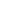                           Grade 3 List       2022-2023Backpack – w/o Wheels – To Fit in Lockers 1 Supply Pouch 1 Wooden Ruler3 Dozen #2 Yellow Sharpened Ticonderoga Pencils & small pencil sharpener2 Large Erasers 1 Package of 12 Count Colored Pencils2 Boxes of 24-Count Crayons (Crayola)3 - 4 Large Glue Sticks1 Bottle of Elmer’s Glue 4 oz.1 Pair of Scissors (Fiskars Pointed)2 Highlighters 1 Four Pack Black Dry Erase Markers (Wide)4 Single Subject Spiral-Bound Notebooks (Wide Ruled) Red, Blue, Green, and yellow1 Red Pen4 Folders w/Bottom Pockets & Prongs (Red, Blue, Green & Yellow – Plastic)1 additional folder - to be used in Music class (any color)3 Boxes of Tissues1 Box Quart Baggies (Ziploc style) – Girls1 Box Gallon Baggies (Ziploc style) – Boys1 4x6 Pack of Lined Index Cards1 Set Washable Markers – 8 Count (Classic Colors Only)2 Composition Notebooks –  wide-ruled1 Pack Wide Ruled Loose Leaf Paper1 Pair Headphones (No Earbuds Please)1 Personal Bottle of Sanitizer and/or 1 Personal Container of Sanitizing WipesPlease consider purchasing a few extra supplies to keep at home for mid-year when students may need to replenish them. It is always less expensive during “back to school” sales.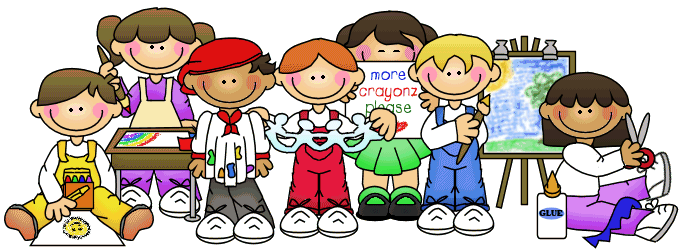 